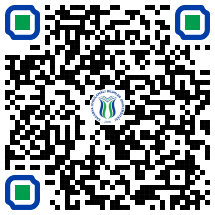 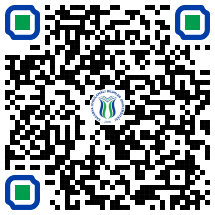 02	00.ENS.FR.10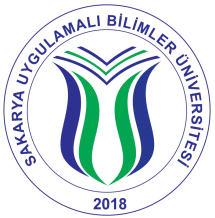 T.C.SAKARYA UYGULAMALI BİLİMLER ÜNİVERSİTESİ LİSANSÜSTÜ EĞİTİM ENSTİTÜSÜLİSANSÜSTÜ MEZUNİYET İLİŞİK KESME FORMUSayfa : 1/1Mezun Memnuniyeti AnketiÖğrencinin Adı Soyadı	: T.C. Kimlik Numarası	: Öğrenci Numarası	: Enstitü Anabilim Dalı	: Kayıtlı olduğu program	:	Tezli Yüksek Lisans	Tezsiz Yüksek Lisans	DoktoraYukarıda kimliği yazılı öğrencinin diploma almasında sakınca yoktur.20…../20….. Eğitim Öğretim Yılı	Güz	Bahar Yarıyılında mezun olmuştur. Diploma No:Lisansüstü Eğitim Enstitüsü MüdürlüğüONAYLAYANYukarıda kimliği yazılı öğrencinin üzerine kayıtlı kitap yoktur.Kütüphane ve Dokümantasyon Daire BaşkanlığıONAYLAYANYukarıda kimliği yazılı öğrencinin harç borcu yoktur.Harçlar Fonu SaymanlığıONAYLAYANYukarıda kimliği yazılı öğrencinin borcu yoktur.Dış İlişkiler Şube MüdürlüğüONAYLAYANMezuniyet Bilgi Sistemi’ne kayıt olmak ;	İstiyorum	İstemiyorumİletişim Bilgileri : Adres      : Telefon :e-posta :